In addition to the Application submitted by your Club, please answer the following questions and provide a Rotary Resume.District Governor Candidate Name:      	Please summarize why you wish to be District Governor. Describe your experience in Rotary at both the club and District level. Describe any other Rotary experience you have that would aid you in being District Governor.Submit a Rotary Resume.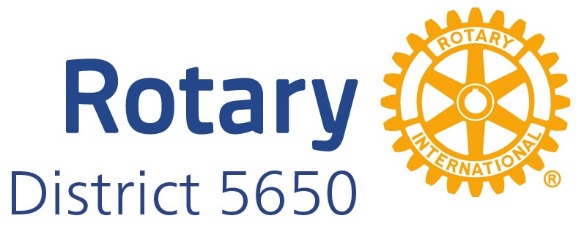 Governor-nominee DesignateSupplemental Information